Приложение 3.Игра «Афоризмы дедушки Крылова»  Методическая разработка Участники акции могут воспользоваться готовой версией игры от ОДБ им. И.А. Крылова, либо творчески ее использовать для создания своей версии. Описание игры.Игра состоит из 20 карточек из плотной бумаги формата А4. Необходимо вставить ключевое слово в крылатое выражение из басни И.А. Крылова. Играющий выбирает свой вариант из 4-х предложенных. На обороте карточки напечатан полный текст басни с выделенной цитатой.Участник (либо библиотекарь) громко, выразительно зачитывает цитату, желательно при этом голосом демонстрировать, подчеркивать размер недостающего ключевого слова. Затем участник выбирает один из предложенных вариантов - размышляя, советуясь с библиотекарем, пытаясь понять ход мысли Крылова (как правило, не более 30 секунд) и вслух отвечает. Библиотекарь в это время может очень кратко изложить суть басни – помогая участнику понять смысл афоризма. Затем карточка переворачивается, участник находит правильный ответ.  Для сохранности предлагается каждую карточку вложить в пластиковый файл. Использованная литература:Крылов И. А. Сочинения в 2-х томах. – Москва : Художественная литература, 1984. Сайт http://krylov.lit-info.ru/ Авторы методической разработки и готовой версии игры:Туркина Ю. Б., главный библиотекарь научно-методического отдела Гайнуллина Е. В., зав. отделом электронного обслуживания  Мамонова А. О., ведущий библиотекарь отдела информатизации.  Государственное учреждение культуры Ярославской области 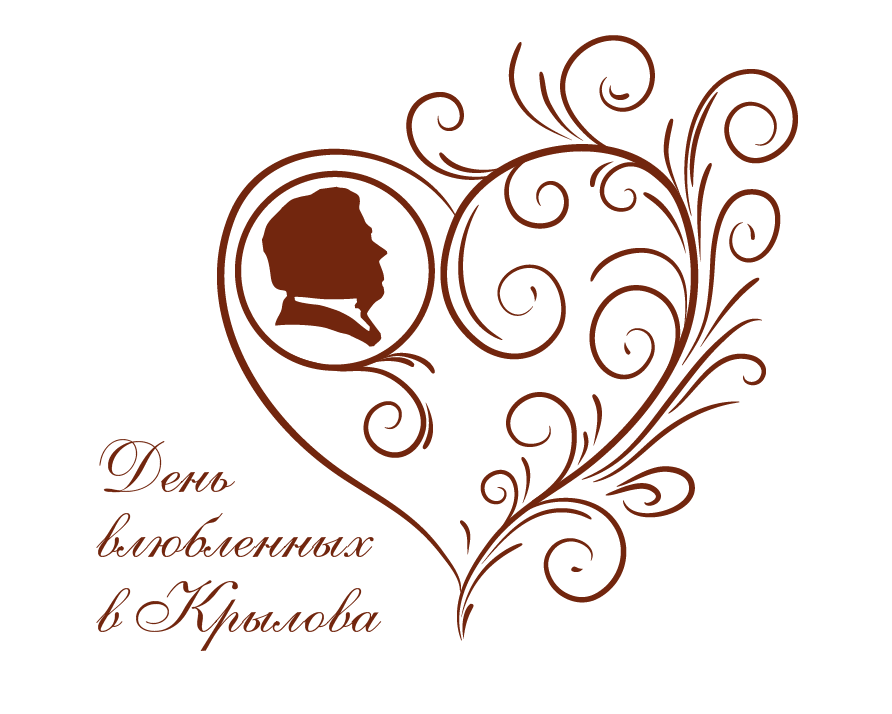 «Областная детская библиотека им. И.А. Крылова»Научно-методический отдел(4852) 25-84-03metod@krylovka.ru 